Pagrindinę pranešimo mintį atspindintis renginio pavadinimas Priimančiosios vietos pavadinimas ir adresas (arba koordinatės)  1 demonstratorius 
pavadinimo demonstravimas2 demonstratorius 
pavadinimo demonstravimas3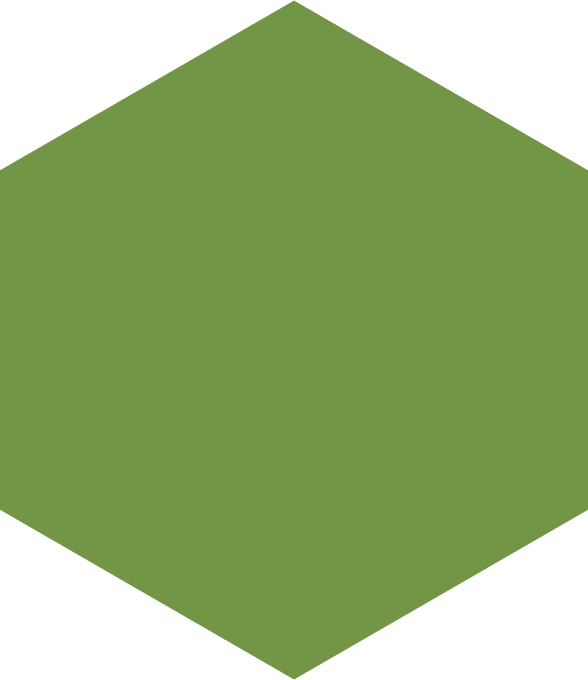 3 demonstratorius 
pavadinimo demonstravimasĮėjimas:: “Nemokamas”“Papildomos paskatos”Register at: “e-mail address, link to registration form, or other contact details”Daugiau informacijos ir išsami programa: “Svetainė”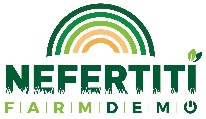 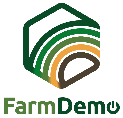 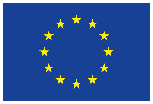 